STATION 6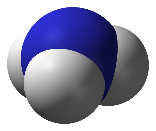 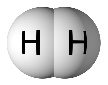 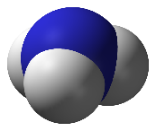 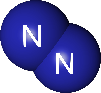 		Low pressure				High PressureN2 + 3H2 ↔ 2NH3